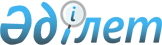 Об утверждении Программы развития сферы культуры на 2006-2008 годыПостановление Правительства Республики Казахстан от 24 ноября 2005 года N 1161.
      В целях реализации  Послания Главы государства народу Казахстана от 18 февраля 2005 года "Казахстан на пути ускоренной экономической, социальной и политической модернизации" Правительство Республики Казахстан  ПОСТАНОВЛЯЕТ: 
      1. Утвердить прилагаемую Программу развития сферы культуры на 2006-2008 годы (далее - Программа). 
      2. Центральным исполнительным органам: 
      1) принять меры по реализации Программы; 
      2) ежегодно по итогам полугодия к 1 июля и 1 декабря представлять информацию о ходе реализации Программы в Министерство культуры и информации Республики Казахстан. 
      Сноска. В пункт 2 внесены изменения постановлением Правительства РК от 23 декабря 2006 года N  1260 . 


       3. Рекомендовать руководителям местных исполнительных органов в месячный срок утвердить региональные программы по развитию сферы культуры и предусмотреть в местных бюджетах необходимые средства для их реализации. 
      4. Министерству культуры и информации Республики Казахстан обеспечить представление в Правительство Республики Казахстан сводной информации о ходе реализации Программы по итогам полугодия к 10 июля и 10 декабря, ежегодно. 
      Сноска. В пункт 4 внесены изменения постановлением Правительства РК от 23 декабря 2006 года N  1260 . 


       5. Контроль за ходом исполнения настоящего постановления возложить на Заместителя Премьер-Министра Республики Казахстан Орынбаева Е.Т. 
      Сноска. Ппункт 5 с изменениями, внесенными постановлениями Правительства РК от 23 декабря 2006 года N  1260 ; от 11 марта 2008 года  N 234 . 


       6. Настоящее постановление вводится в действие со дня подписания.  Программа
развития сферы культуры на 2006-2008 годы
Содержание: 
      1. Паспорт Программы развития сферы культуры на 2006-2008 годы 
      2. Введение 
      3. Анализ современного состояния культуры и искусства 
      4. Цель и задачи Программы 
      5. Основные направления и механизм реализации 
      5.1. совершенствование нормативной правовой базы; 
      5.2. развитие инфраструктуры сферы и совершенствование 
      форм управления объектами культуры; 
      5.3. кадровое обеспечение и повышение квалификации; 
      5.4. создание условий для развития искусства и 
      деятельности одаренных личностей; 
      5.5. международное сотрудничество и 
      презентация лучших достижений казахстанского 
      искусства за рубежом; 
      5.6. материально-техническое обеспечение; 
      5.7. информационное обеспечение отрасли 
      6. Необходимые ресурсы и источники финансирования 
      7. Ожидаемый результат от реализации Программы 
      8. План мероприятий по реализации Программы  1. Паспорт Программы
      Сноска. Паспорт Программы с изменениями, внесенными постановлением Правительства РК   от 11 марта 2008 года  N 234 . 
       Наименование            Программа развития сферы культуры 
      Программы               на 2006-2008 годы 
      Основание для           Пункт 20.1  Сетевого графика по 
      разработки              реализации Общенационального плана 
      мероприятий по реализации послания 
      Главы государства народу Казахстана 
      от 18 февраля 2005 года "Казахстан 
      на пути ускоренной экономической, 
                               социальной и политической модернизации", 
      утвержденного постановлением 
      Правительства Республики Казахстан 
      5 марта 2005 года N 210; п. 6.5.14 
       Плана мероприятий по реализации 
      Программы Правительства Республики 
      Казахстан на 2003-2006 годы, 
      утвержденной постановлением 
      Правительства Республики Казахстан 
      от 5 сентября 2003 года N 903 
      Разработчик             Министерство культуры и информации 
      Программы               Республики Казахстан 
      Цель Программы          Создание условий для развития 
      культуры настоящего времени и 
      сохранения лучших традиций 
      классического и народного искусства, 
      интегрирование в мировое культурное 
      пространство 
      Задачи                  Совершенствование  
      нормативно-правовой базы; 
      развитие инфраструктуры сферы и 
      совершенствование форм управления 
      объектами культуры; 
      кадровое обеспечение и повышение 
      квалификации; 
      создание условий для развития 
      искусства и деятельности одаренных 
      личностей; 
      международное сотрудничество и 
      презентация лучших достижений 
      казахстанского искусства за рубежом; 
      материально-техническое обеспечение; 
      информационное обеспечение 
      Сроки реализации        2006-2008 годы 
      Необходимые             На реализацию Программы в 2006-2008 
      ресурсы и источники     годах будут направлены средства 
      финансирования          республиканского бюджета.  
      Общие затраты из республиканского  
      бюджета составят 6 954,5 млн. тенге, 
      в том числе в 2006 году - 1 503,0 млн. 
      тенге, в 2007 - 2 831,8 млн. тенге, 
      в 2008 - 2 619,7 млн. тенге. 
      Объем расходов на 2007-2008 годы 
      будет определяться (уточняться) 
      в соответствии с Законом Республики 
      Казахстан "О республиканском бюджете" 
      на соответствующий финансовый год. 
      Ожидаемый результат     В результате реализации Программы 
      от реализации           будет (будут): 
      Программы               сформирована стабильно функционирующая 
      и постоянно развивающаяся система 
      обеспечения населения услугами в сфере 
      культуры;  
      государственный механизм по  
      управлению отраслью преобразован 
      в современный, способный развивать 
                               динамичные процессы культуры настоящего 
      времени; 
      в 2006-2008 годах: 
      осуществлено 110 новых постановок 
      в драматических театрах и концертных  
      программ в концертных организациях; 
      поставлено 6 опер, 7 балетов 
      национальной и мировой классики и 
      произведений современных композиторов 
      Казахстана; 
      совершено 68 гастрольных поездок 
      в города и районные центры Казахстана 
      республиканскими концертными 
      организациями; 
      проведены: 
      3 международных театральных и 3  
      кинофестиваля, международные конкурсы  
      артистов балета, вокалистов, пианистов 
      конкурсы патриотической песни; 
      республиканский конкурс традиционных 
      исполнителей имени Курмангазы 
      (2006 год); 
      республиканские конкурсы традиционных  
      исполнителей (2006, 2008 годы); 
      созданы в 2007 году: 
      В период реализации Программы также 
      будут разработаны нормативно-правовые 
      акты, произведен ремонт объектов 
      культуры, отреставрировано более 
      200 экспонатов 157 музеев, закуплено 
      государственными музеями 700 единиц 
      произведений искусства и на 50 % 
      переоснащены фонды республиканских 
      музеев. 
      Сноска. В раздел 1 внесены изменения постановлением Правительства РК от 23 декабря 2006 года N  1260 . 

         2. Введение
      Программа развития сферы культуры на 2006-2008 годы разработана в соответствии с пунктом 20.1 Сетевого графика по реализации Общенационального плана мероприятий по реализации послания Главы государства народу Казахстана от 18 февраля 2005 года "Казахстан на пути ускоренной экономической, социальной и политической модернизации", утвержденного  постановлением Правительства Республики Казахстан 5 марта 2005 года N 210 и п. 6.5.14 Плана мероприятий по реализации Программы Правительства Республики Казахстан на 2003-2006 годы, утвержденной  постановлением Правительства Республики Казахстан от 5 сентября 2003 года N 903. 
      Работа по сохранению и восстановлению духовной и материальной культуры требует применения программных средств и методов, действенной организационной и финансовой поддержки. Объединение в специально организованном и целенаправленном процессе усилий общества и государства позволит нейтрализовать опасную зону культурной деградации, восстановить целостность социо-культурного пространства, выработать действительно продуктивные виды и формы государственного и общественного устройства. 
      Данная Программа исходит из фундаментального значения культуры в жизни государства и общества. При этом культура рассматривается как целостная система духовных ценностей, влияющая на все сферы государственной и общественной жизни, когда в условиях жизнедеятельности светского демократического государства она берет на себя задачу сохранения нравственных ориентиров народа. 
      Реализация Программы будет способствовать обеспечению доступа всех слоев населения к произведениям отечественной и мировой культуры, позволит сохранить историко-культурное наследие народа Казахстана, поддержать высокий престиж культуры Казахстана за рубежом.  3. Анализ современного состояния культуры и искусства
      В период социо-культурных преобразований в Казахстане основной целью государственной политики в сфере культуры и искусства были сохранение структуры сложившегося культурного пространства и его оптимизация в условиях перехода к новым экономическим отношениям. 
      По данным Агентства Республики Казахстан по статистике на сегодняшний день в стране работают 48 театров, 62 концертные организации, 3539 библиотек, 154 государственных музея, 8 историко-культурных заповедников-музеев, 2259 учреждений клубного типа, 42 луна-парка и парков отдыха, 4 зоопарка. 
      Следует отметить, что после упадка отрасли в 1996-1998 годах, начиная с 2000 года, объявленного в Казахстане Годом культуры, ситуация заметно улучшилась. За последние пять лет в работе учреждений культуры наметились положительные тенденции. 
      Количество театров увеличилось на 4. Из общего числа 47 (97,9 %) театров имеют государственную форму собственности, 1 - частную. Театральное искусство представлено коллективами, работающими в разных профилях: 2 - театра оперы и балета, 33 - драматических, 4 - музыкальной комедии, 4 - юного зрителя, 5 - театров кукол. 
      В Казахстане 73 постоянных кинотеатра и 266 передвижных и стационарных киноустановок. По сравнению с 2003 годом рост их числа составил 49,3 % и 81,2 % соответственно. Сравнение числа кинопоказов также демонстрирует рост числа сеансов с 2001 года в среднем на 32,8 %. 
      Неуклонно растут кинопоказы на детских сеансах. 
      За последние годы заметно изменилась инфраструктура концертных залов, возросла их вместимость, которая на начало 2005 года составила 18477 мест, что по сравнению с 2003 годом больше на 21,9 %. Концертные организации Казахстана также имеют государственную (79 %) и частную форму собственности (21 %). В среднем на 56 % ежегодно растет число филармонических концертов, количество слушателей на них - в среднем на 10 %. 
      С 2001 года число действующих музеев увеличилось в среднем на 17,3 % в год. Из общего числа музеев страны большая часть (89,8 %) имеет государственную форму собственности, остальные - частную. В сельской местности работают 67 музеев (40,4 %). В последние два года фонды музеев пополнились ценными экспонатами на одну треть. 
      С повышением уровня образования населения растет спрос на библиографическую информацию, что обусловило неуклонный рост числа пользователей библиотек (с 2002 года в среднем на 2,3 % ежегодно), а также их техническое обеспечение (46,4 % располагают персональными компьютерами). За последний год число библиотек также увеличилось на 77 единиц. Из общего числа библиотек 2900 (81,9 %) находятся в сельской местности. Библиотечный фонд страны насчитывает 115,4 млн. единиц. 
      Сеть учреждений клубного типа ежегодно расширяется (в среднем на 9,1 %). По сравнению с 2002 годом число учреждений клубного типа возросло на 20 % и в 2004 году достигло 2259 единиц, значительная часть которых располагается в сельской местности. С 2001 года неуклонно возрастает активность клубов, по сравнению с 2003 годом число мероприятий, проведенных коллективами клубов, увеличилось на 5,3 %, треть общего числа мероприятий приходится на мероприятия для детей. 
      В 2004 году в Казахстане работало 9420 коллективов художественной самодеятельности, из них 7053 (74,9 %) - в сельской местности. В основном коллективы самодеятельного творчества являются хоровыми, вокальными (26,6 %) и хореографическими (23,5 %). В работе коллективного самодеятельного творчества участвовало 125,2 тысячи человек. 
      В целях реализации  Государственной программы "Культурное наследие" на 2004-2006 годы воссоздаются историко-культурные памятники, имеющие особое значение для национальной истории государства. В настоящее время идет реализация Плана мероприятий, утвержденного  постановлением Правительства Республики Казахстан от 12 февраля 2004 года N 171. Акиматами областей реализуются региональные программы сохранения историко-культурного наследия. Создана разветвленная сеть государственных музеев исторического и этнографического профилей, мемориалов, посвященных памятным событиям истории Казахстана. 
      За истекшее время приняты определенные меры по сохранению существующей научно-исследовательской и реставрационной базы, историко-культурных заповедников-музеев и пропаганде памятников культурного наследия, включению их в систему инфраструктуры туризма. 
      Для обеспечения сохранности древних рукописей, книг и других источников создан Центр по выявлению и приобретению национальных книжных раритетов, а также реставрации книг и древних рукописей при Национальной библиотеке Республики Казахстан. 
      В рамках Плана мероприятий по реализации  Государственной программы развития сельских территорий, утвержденной Указом Президента от 20 августа 2003 года N 838 разработан проект нормативно-правового акта, утверждающий нормативы обеспеченности сельских населенных пунктов объектами культуры. 
      Ведутся работы по совершенствованию нормативно-правовой базы отрасли. Действуют законы Республики Казахстан " О культуре ", " Об охране и использовании историко-культурного наследия", " О национальном архивном фонде и архивах". В настоящее время разрабатываются нормативно-правовые акты, регулирующие вопросы учета и хранения музейных ценностей. 
      Уделяется внимание развитию национальной кинематографии, осуществляются крупные кинопроекты, посвященные истории казахского народа. В создании фильмов принимают участие кинематографисты США, Китая, Франции, России и других стран. В киностудии Национальной компании "Казахфильм" имени Ш. Айманова созданы новые цеха и отделы, соответствующие мировым стандартам кинопроизводства, приобретено новое кинооборудование. Организовано более 420 рабочих мест, освоены новые профессии. 
      Расширяется инфраструктура культуры г. Астаны. В дополнение к двум ранее открытым театрам работает Национальный театр оперы и балета имени К. Байсеитовой, построены и введены в действие Президентский центр культуры, Национальная академическая библиотека Республики Казахстан. В настоящее время ведется работа по открытию Государственного цирка и строительству Дворца мира и согласия. 
      С целью привлечения отечественных авторов к созданию высокохудожественных произведений, а также поддержки процесса развития искусства ежегодно проводится национальный конкурс "Астана-Байтерек". 
      Налажены и успешно работают международные культурные связи. Подписаны соглашения о сотрудничестве в области культуры с 49 странами ближнего и дальнего зарубежья и международными организациями. 
      Были проведены Год Казахстана в России и Год России в Казахстане, которые явились дополнительными источниками взаимообогащения и сближения культур народов двух стран. Важным событием жизни современного Казахстана стало проведение XXI заседания Постоянного совета ТЮРКСОЙ, состоявшегося в 2004 году, II рабочей встречи министров культуры государств-членов Шанхайской организации сотрудничества. 
      В целом состояние культуры Казахстана можно охарактеризовать как стабильное с тенденцией к закреплению положительных факторов, освоению новых эстетических форм. 
      Однако сегодняшняя ситуация в отрасли требует нового программного подхода. Действующее законодательство не позволяет в полной мере регулировать и регламентировать деятельность организаций культуры, в том числе находящихся в негосударственной собственности. В целях дальнейшего совершенствования законодательной базы, регулирующей сферу культуры, разработан и внесен на рассмотрение Парламента Республики Казахстан проект новой редакции Закона Республики Казахстан " О культуре ". 
      К другим проблемам, сдерживающим дальнейшее развитие отрасли, также относятся: 
      1) дефицит творческих лидеров, управленческих кадров нового типа и арт-менеджеров; 
      2) подготовка и переподготовка кадров; 
      3) изношенность оборудования, не отвечающего современным требованиям; 
      4) снижение общественного статуса профессий, в том числе в силу низкой социальной защищенности работников культуры и искусства; 
      5) слабое развитие негосударственного сектора. 
      В силу недостаточного финансового обеспечения театры Казахстана лишены возможности пополнять репертуар новыми пьесами и художественными переводами. В стране отсутствует широкий и системный показ национальных фильмов. 
      Из-за недостаточного финансирования и слабой материально-технической базы учреждений культуры неуклонно растет разрыв между культурными потребностями населения и возможностями их удовлетворения. Особенно это заметно на селе. В годы оптимизации были приватизированы или закрыты многие объекты культуры. Частью библиотек утерян книжный фонд, который в лучшем случае передан в школы. Вновь открытые сельские библиотеки имеют в фондах от 500 до 1000 экземпляров. 
      Более двух десятилетий в республике не строятся типовые здания для организаций культуры. На сегодня в большинстве регионов они расположены в приспособленных помещениях - школах, сельских акиматах и т.д. Значителен износ зданий клубных учреждений культуры. Так, из общего числа зданий клубов 671 требует капитального ремонта, 101 находится в аварийном состоянии. Из общего числа зданий библиотек 326 требуют капитального ремонта, а 39 - в аварийном состоянии. Капитальный ремонт и реконструкция необходимы около 100 зданиям музеев. Фактически прекращено целевое финансирование приобретения транспорта, оборудования и технических средств на нужды сельской культуры. 
      Несмотря на заметные положительные тенденции, необходимы динамичная государственная поддержка культуры и искусства, создание новой системы стимулов и поощрений, увеличение роли общественного сектора, неправительственных организаций в деле репрезентации казахстанской культуры, определение курса на модернизацию в области литературы и искусства, кино, подготовке арт-менеджмента. Изучение опыта зарубежных стран подсказывает необходимость внедрения государственного заказа, выстраивания четкой и рациональной структуры патронажа культуры, проведения конкурсов на получение грантов, введения контрактной системы в учреждениях культуры, планомерного мониторинга культурной политики. Возможно также использование мировой практики, когда государство финансирует искусство через буферные неправительственные организации - советы по искусству, использующиеся сегодня в реализации культурной политики многих стран. В данном случае государство не вмешивается в распределение средств, Совет отвечает за то, чтобы политики и функционеры находились на расстоянии от непосредственного распределения денежных средств, чтобы творческие личности были защищены от политического давления или цензурного вмешательства. 
      Требуют внимания со стороны государства нарождающиеся в Казахстане частное и корпоративное меценатство и благотворительность, пока дающие возможность проведения локальных мероприятий или поддерживающие отдельных одаренных представителей искусства, в том числе из числа молодежи. 
      Решение актуальных задач государственной политики в сфере культуры требует комплексного подхода, принятия мер, направленных на модернизацию и включение отрасли в общемировые процессы развития культуры, современной организации всей работы по задачам, срокам, ресурсам и исполнителям системы мероприятий в рамках Программы, рассчитанной на период с 2006 по 2008 годы. В этой связи становится особо актуальным принятие ряда взаимосвязанных мер, направленных на решение наиболее приоритетных задач, отражающих главные стратегические направления по развитию отрасли, формированию культурной среды и содержащих комплекс мероприятий по достижению поставленной цели.  4. Цель и задачи Программы
      Целью Программы являются создание условий для развития культуры настоящего времени и сохранения лучших традиций классического и народного искусства, интегрирование в мировое культурное пространство. 
      Основными задачами Программы являются: 
      совершенствование нормативно-правовой базы; 
      развитие инфраструктуры сферы и совершенствование форм управления объектами культуры; 
      кадровое обеспечение и повышение квалификации; 
      создание условий для развития искусства и деятельности одаренных личностей; 
      международное сотрудничество и презентация лучших достижений казахстанского искусства за рубежом; 
      материально-техническое обеспечение; 
      информационное обеспечение.  5. Основные направления и механизм реализации
      Согласно  Посланию Главы Государства народу Казахстана от 18 февраля 2005 года "Казахстан на пути ускоренной экономической, социальной и политической модернизации" культура становится одним из приоритетов политики государства. 
      Для достижения целей особое внимание будет направлено на обеспечение планомерного финансирования организаций культуры. Все меры и приоритеты по преобразованию культуры нацелены на усиление секторов и всех аспектов деятельности отрасли, на создание необходимых условий для развития спектра и повышения качества услуг, предоставляемых организациями культуры, укрепление взаимодействия и сотрудничества с творческими союзами и другими общественными объединениями деятелей культуры и искусства.  5.1. Совершенствование нормативно-правовой базы
      Для развития сферы культуры предполагаются дальнейшее совершенствование нормативной правовой базы. 
      Будут утверждены минимальные нормы оплаты авторского гонорара за создание новых произведений искусства, типовые штатные нормативы для организаций культуры. 
      Сноска. Подраздел 5.1. с изменениями, внесенными постановлением Правительства РК от 11 марта 2008 года  N 234 . 

        

 5.2. Развитие инфраструктуры сферы
и совершенствование форм управления
      Воспитание молодого поколения настоятельно требует постановок новых музыкально-сценических и драматических произведений, в том числе создания спектаклей для детей и спектаклей на современную тематику. Будут продолжены гастрольные поездки театров и коллективов по Казахстану и странам ближнего зарубежья и увеличено их количество. 
      В целях планомерного, научного комплектования коллекций художественных музеев республики произведениями изобразительного, декоративно-прикладного искусства будут производиться закупки произведений искусства у ведущих художников и скульпторов республики. 
      Для успешной реализации задач в деле воссоздания и использования объектов историко-культурного наследия будет внесено предложение о создании государственных историко-культурных заповедников-музеев "Иссык" в Енбекшиказахском районе Алматинской области, "Берел" в Катон-Карагайском районе Восточно-Казахстанской области и Государственного археологического заповедника-музея "Сарайчик" в Атырауской области. 
      Одним из эффективных и апробированных в музейной практике способов продления жизни историческим раритетам является их консервация и реставрация. Для дифференцированного подхода к изучению, хранению и использованию музейных ценностей в Центральном государственном музее Республики Казахстан будут внесены предложения в Правительство Республики Казахстан об открытии республиканского центра консервации и реставрации музейных ценностей, который объединит усилия всех специалистов отрасли по восстановлению и консервации движимых памятников истории и культуры, а также станет местом подготовки кадров. 
      В целях централизованной организации реставрации книг рельефно-точечным шрифтом и говорящих книг при Республиканской библиотеке для незрячих и слабовидящих граждан предлагаем создать центр реставрации и воспроизведения документов библиотек для незрячих и слабовидящих граждан республики. 
      В связи с необходимостью совершенствования методов управления учреждениями культуры и оптимизации инфраструктуры культуры в регионах предполагается поэтапная передача подведомственных учреждений на местный бюджет, а также развитие частного сектора в сфере культуры. 
      Сноска. В подраздел 5.2. внесены изменения постановлением Правительства РК от 23 декабря 2006 года N  1260 . 

        

 5.3. Кадровое обеспечение и повышение квалификации
      На стажировку и учебу в ведущие театры и киностудии стран Содружества Независимых Государств и дальнего зарубежья, в ведущие мировые музейные центры и библиотеки будут направляться молодые дарования и имеющие опыт работы кадры (актеры, режиссеры, дирижеры, музыканты, художники-сценографы, художники по костюмам, художники по свету, бутафоры, музейные и библиотечные работники). 
      С целью творческого обмена в Казахстан для проведения мастер-классов будут приглашены ведущие режиссеры, арт-менеджеры, сценографы, дирижеры, балетмейстеры из стран ближнего и дальнего зарубежья. 
      Для решения вопросов подготовки музейных специалистов, реставраторов, грамотной организации маркетинговой и менеджерской деятельности в музеях, изучения международной идеологии и практики функционирования музейных учреждений предлагаем создать Центр по повышению квалификации музейных работников при Президентском центре культуры Республики Казахстан, с приглашением ведущих специалистов в области музееведения из стран ближнего и дальнего зарубежья.  5.4. Создание условий для развития искусства
и деятельности одаренных личностей
      В целях адресной поддержки художественной элиты республики ежегодно на конкурсной основе будет формироваться государственный заказ в форме грантов на создание общественно-значимых художественных произведений (пьесы, музыкальные, сценические произведения, музыка для детей и юношества, песни, произведения изобразительного искусства и архитектуры). 
      В целях создания благоприятных условий для созидания творчества будет совершенствоваться система государственной поддержки творческих деятелей, талантливых музыкантов и исполнителей. 
      Будут проведены национальные конкурсы "Астана-Байтерек", Фестивали современной музыки композиторов Казахстана, республиканские конкурсы традиционных исполнителей, конкурсы патриотической песни "Елім менің". 
      С 2006 года в целях консолидации усилий деятелей искусства будут проводиться Ассамблеи творческих союзов. 
      Сноска. В подраздел 5.4. внесены изменения постановлением Правительства РК от 23 декабря 2006 года N  1260 ; от 11 марта 2008 года  N 234 . 

        

 5.5. Международное сотрудничество и презентация
лучших достижений казахстанского искусства за рубежом
      Планируется активизировать организацию и проведение в Казахстане крупнейших международных конкурсов, фестивалей искусств с целью привлечения в страну интересных в творческом отношении коллективов и исполнителей. Предполагается также организация в стране гастролей известных в мире художественных коллективов и исполнителей, а также выставок из фондов крупнейших зарубежных музеев. Параллельно будет организована работа по участию лучших представителей казахстанского искусства в престижных фестивалях и конкурсах за рубежом. 
      В целях расширения возможностей для обмена опытом и художественного роста в Казахстане намечено проведение международных фестивалей и конкурсов: Международный театральный фестиваль стран Центральной Азии, Международный кинофестиваль "Евразия", международные конкурсы пианистов, скрипачей, вокалистов, Международный фестиваль традиционного исполнительского искусства "Музыка Великой степи". 
      Молодые казахстанские исполнители будут выступать в лучших залах мира. 
      Наши кинематографисты примут участие в работе международных фестивалей и конкурсов, международных кинофестивалей класса "А". Дни кино Казахстана планируется проводить в странах ближнего и дальнего зарубежья. 
      В целях развития интеграции в мировое пространство будут организованы обменные выставки музейных и библиотечных фондов, гастроли ведущих творческих коллективов и исполнителей со странами ближнего и дальнего зарубежья. 
      Будут организованы выставки произведений искусства из фондов Государственного музея искусств имени А. Кастеева, Президентского центра культуры Республики Казахстан, Центрального государственного музея Республики Казахстан, а также выставки ведущих художников республики в музеях ближнего и дальнего зарубежья. 
      В целях популяризации культуры, истории, традиций, обычаев народов Казахстана и расширения сотрудничества Казахстана и Китая в гуманитарной и культурной сфере, раскрытия духовных ценностей народов Казахстана будет организован Центр культуры Казахстана в Национальной библиотеке Китая. 
      Сноска. Подраздел 5.5. с изменениями, внесенными постановлением Правительства РК от 11 марта 2008 года  N 234 . 

        

 5.6. Материально-техническое обеспечение
      Отрасль культуры требует значительных преобразований в материально-техническом обеспечении. Планируется приобретение музыкальных инструментов и технического оборудования для театров и концертных залов, музеев и библиотек. 
      Будет проведен капитальный ремонт зданий Казахского государственного академического театра имени М. Ауэзова, Государственного академического русского театра драмы имени М. Лермонтова, Национальной библиотеки Республики Казахстан и других. 
      Оснащение фондов музеев техническим оборудованием и приборами температурно-влажностного режима позволит нормализовать режим сохранности произведений материальной культуры, обеспечить качественную работу фондов.  5.7. Информационное обеспечение отрасли
      Для консолидации усилий музейных специалистов будет налажен регулярный выпуск журнала "Қазақстан музейлері" - "Музеи Казахстана". 
      В целях освещения деятельности Республиканской библиотеки для незрячих и слабовидящих граждан, жизни и деятельности незрячих деятелей республики необходим выпуск газеты "РБНСГ-Вести" рельефно-точечным и плоскопечатным шрифтами для незрячих и слабовидящих граждан. 
      Для взаимообмена, ознакомления и свободного доступа к музейным коллекциям, повышения информационной грамотности, изучения и использования их в научных целях необходимо создание электронной базы данных музейных фондов при Президентском центре культуры Республики Казахстан. 
      Сноска. Подраздел 5.7. с изменениями, внесенными постановлением Правительства РК от 11 марта 2008 года  N 234 . 

        

 6. Необходимые ресурсы и источники финансирования
      На реализацию Программы в 2006-2008 годах будут направлены средства республиканского бюджета. 
      Общие затраты из республиканского бюджета составят 6 954,5 млн. тенге, в том числе в 2006 году - 1 503,0 млн. тенге, в 2007 - 2 831,8 млн. тенге, в 2008 - 2 619,7 млн. тенге. 
      Объем расходов на 2007-2008 годы будет определяться (уточняться) в соответствии с Законом Республики Казахстан "О республиканском бюджете" на соответствующий финансовый год. 
      Сноска. Раздел 6 с изменениями, внесенными постановлением Правительства РК от 11 марта 2008 года  N 234 . 

        

 7. Ожидаемый результат от реализации Программы
      В результате реализации Программы будет (будут): 
      сформирована стабильно функционирующая и постоянно развивающаяся система обеспечения населения услугами в сфере культуры; государственный механизм по управлению отраслью преобразован в современный, способный развивать динамичные процессы культуры настоящего времени; 
      в 2006-2008 годах: 
      осуществлено 110 новых постановок в драматических театрах и концертных программ в концертных организациях; 
      поставлено 6 опер, 7 балетов национальной и мировой классики и произведений современных композиторов Казахстана; 
      совершено 68 гастрольных поездок в города и районные центры Казахстана республиканскими концертными организациями; 
      проведены: 
      3 международных театральных и 3 кинофестиваля, международные конкурсы артистов балета, вокалистов, пианистов; 
      конкурсы патриотической песни; 
      республиканские конкурсы традиционных исполнителей (2006, 2008 годы); 
      созданы в 2007 году: 
      Сноска. Раздел 7 с изменениями, внесенными постановлением Правительства РК от 11 марта 2008 года  N 234 . 

        

 8. План мероприятий по реализации Программы
      Сноска. В раздел 8 внесены изменения постановлением Правительства РК от 23 декабря 2006 года N  1260 ; от 3 августа 2007 года  N 654 ; от 11 марта 2008 года  N 234 . 
      Объем расходов на 2007-2008 годы будет определяться (уточняться) в соответствии с Законом Республики Казахстан "О республиканском бюджете" на соответствующий финансовый год. 
      Примечание: расшифровка аббревиатур 
      МКИ - Министерство культуры и информации 
      МИД - Министерство иностранных дел 
      МСХ - Министерство сельского хозяйства 
      МТСЗН - Министерство труда и социальной защиты населения 
      МЮ - Министерство юстиции  
					© 2012. РГП на ПХВ «Институт законодательства и правовой информации Республики Казахстан» Министерства юстиции Республики Казахстан
				
Премьер-Министр
Республики КазахстанУтверждена
постановлением Правительства
Республики Казахстан
от 24 ноября 2005 года N 1161
 
 №N 
п/п 
  Мероприятия 
Форма завер- 
шения 
Ответ- 
ствен- 
ные за 
испол- 
нение 
Срок испол- 
нения 
Пред- 
пола- 
гаемые 
рас- 
ходы (млн. тенге) 
Источ- 
ники финан- 
сиро- 
вания 
1 
2 
3 
4 
5 
6 
7 
1. Нормативное и правовое обеспечение 
1. Нормативное и правовое обеспечение 
1. Нормативное и правовое обеспечение 
1. Нормативное и правовое обеспечение 
1. Нормативное и правовое обеспечение 
1. Нормативное и правовое обеспечение 
1. Нормативное и правовое обеспечение 
1. 
Разработать  нормативные правовые акты в сфере 
культуры 
Проекты нормативных правовых актов 
МКИ 
IV   квартал 2006 год 
Не тре- 
буются 
2.  
Исключена -   от 11 марта 2008 года  N 234 . 
Исключена -   от 11 марта 2008 года  N 234 . 
Исключена -   от 11 марта 2008 года  N 234 . 
Исключена -   от 11 марта 2008 года  N 234 . 
Исключена -   от 11 марта 2008 года  N 234 . 
Исключена -   от 11 марта 2008 года  N 234 . 
3. 
Разработать и 
утвердить 
минимальные 
нормы оплаты 
авторского 
гонорара за 
создание новых 
произведений 
искусства 
Приказ 
МКИ (созыв) МЮ 
IV квартал, 2006 год 
Не тре- 
буются 
4. 
Разработать 
типовые 
штатные 
нормативы для 
организаций 
культуры 
Приказ 
МКИ (созыв) МТСЗН 
IV квартал, 2007 год 
Не тре- 
буются 
2. Развитие инфраструктуры сферы и совершенствование форм управления объектами культуры 
2. Развитие инфраструктуры сферы и совершенствование форм управления объектами культуры 
2. Развитие инфраструктуры сферы и совершенствование форм управления объектами культуры 
2. Развитие инфраструктуры сферы и совершенствование форм управления объектами культуры 
2. Развитие инфраструктуры сферы и совершенствование форм управления объектами культуры 
2. Развитие инфраструктуры сферы и совершенствование форм управления объектами культуры 
2. Развитие инфраструктуры сферы и совершенствование форм управления объектами культуры 
5. 
Внести 
предложения о 
передислокации 
из г. Алматы 
в г. Астану 
РГКП "Акаде- 
мический 
оркестр 
народных 
инструментов 
имени Курман- 
газы" и 
Камерного 
ансамбля 
"Академия 
солистов" 
путем выде- 
ления его 
из состава 
Казахской 
государствен- 
ной филармонии 
имени Жамбыла; 
создании в 
форме РГКП: 
Государствен- 
ного ансамбля 
танца народов 
Казахстана в 
г. Астане; 
Республи- 
канского 
концертно- 
филармони- 
ческого 
объединения 
"Байтерек" с 
предостав- 
лением 
помещения 
Национального 
театра оперы 
и балета имени 
К. Байсеитовой 
в г. Астане 
Предложения 
в Прави- 
тельство Республики 
Казахстан 
МКИ (созыв) акимат 
г. 
Астаны 
I квартал, 2006 год 
Не тре- 
буются 
6. 
Внести 
предложения о 
создании в 
форме РГКП: 
Государствен- 
ного историко- 
культурного 
заповедника- 
музея "Йссык" 
в Енбекши- 
Казахском  
районе 
Алматинской 
области; 
Государствен- 
ного историко- 
культурного 
заповедника- 
музея "Берел" 
в Катон- 
Карагайском 
районе 
Восточно- 
Казахстанской 
области; 
Государствен- 
ного археоло- 
гического 
заповедника- 
музея 
"Сарайчик" в 
Атырауской 
области; 
Центра по 
подготовке и 
переподготовке 
музейных 
работников с 
приглашением 
ведущих 
специалистов в 
области 
музееведения 
из стран 
ближнего и 
дальнего 
зарубежья при 
Президентском 
центре  
культуры 
Республики 
Казахстан; 
Центра рестав- 
рации и 
воспроиз- 
ведения 
документов 
при Респуб- 
ликанской 
библиотеке для 
незрячих и 
слабовидящих 
граждан; 
Центра 
консервации и 
реставрации 
при Централь- 
ном Государ- 
ственном музее 
Республики 
Казахстан 
Предложения 
в Прави- 
тельство Республики 
Казахстан 
МКИ 
I 
квартал, 
2006 
год 
Не тре- 
буются 
7. 
Осуществить гастрольные 
поездки театрально- 
концертных организаций по Казахстану 
и за рубежом 
Приказ  
МКИ  
II 
квартал, 
ежегодно  
Всего: 
388,9 
в том 
числе: 
2006 г.- 
70,0 
2007 г.- 
144,1 
2008 г.- 
174,8 
Рес- 
публи- 
канский 
бюджет 
8. 
Осуществить 
новые 
постановки музыкально- 
сценических и драматических произведений 
Приказ  
МКИ  
I 
квартал, 
ежегодно  
Всего: 
381,4 
в том 
числе: 
2006 г.- 
120,0 
2007г.- 
146,1 
2008 г.- 
115,3 
Рес- 
публи- 
канский 
бюджет  
9.  
Государствен- 
ным музеям 
Республики Казахстан 
регулярно осуществлять 
закуп 
произведений 
искусства у 
ведущих 
казахстанских 
художников и 
скульпторов  
Информация в Пра- 
вительство 
Республики  
Казахстан 
МКИ  
10 
декабря, 
ежегодно  
Всего: 
26,5 
в том 
числе: 
2006 г.- 
12,1 
2007 г.- 
10,6 
2008 г.- 
3,8 
Рес- 
публи- 
канский 
бюджет  
10. 
Осуществить 
поэтапную 
передачу ряда 
подведомст- 
венных органи- 
заций на 
местный бюджет 
Проект постанов- 
ления Прави- 
тельства Республики Казахстан 
МКИ  
II 
квартал, 
2006 год  
Всего: 
227,3 
в том 
числе: 
2006 г.- 
96,7 
2007 г.- 
130,6 
Рес- 
публи- 
канский 
бюджет  
10-1. 
Организация 
(строительство) 
историко- 
культурного 
заповедника- 
музея "Иссык" 
в Енбекши- 
Казахском 
районе 
Алматинской 
области 
Информация 
в Прави- 
тельство 
Республики 
Казахстан 
МКИ 
IV 
квартал, 
2007- 
2008 
годы 
Всего: 
90,4, 
в том 
числе: 
2007 г. 
- 40,0 
2008 г. 
- 50,4 
Республи- 
канский 
бюджет 
10-2. 
Организация 
(строительство)историко- 
культурного 
заповедника- 
музея "Берель" 
в Катон- 
Карагайском 
районе 
Восточно- 
Казахстанской 
области 
Информация 
в Прави- 
тельство 
Республики 
Казахстан 
МКИ 
IV 
квартал, 
2007- 
2008 
годы 
Всего: 
91,0 
в том 
числе: 
2007 г. 
- 40,0 
2008 г. 
- 51,0 
Республи- 
канский 
бюджет 
10-3. 
Создать Центр 
реставрации и 
воспроизведения документов в 
Республиканской библиотеке для 
незрячих и 
слабовидящих 
граждан 
Информация 
в Прави- 
тельство 
Республики 
Казахстан 
МКИ 
II 
квартал, 
2007 
год 
2007 год - 
2,5 
Республи- 
канский 
бюджет 
        3. Кадровое обеспечение и повышение квалификации  
        3. Кадровое обеспечение и повышение квалификации  
        3. Кадровое обеспечение и повышение квалификации  
        3. Кадровое обеспечение и повышение квалификации  
        3. Кадровое обеспечение и повышение квалификации  
        3. Кадровое обеспечение и повышение квалификации  
        3. Кадровое обеспечение и повышение квалификации  
11. 
Обеспечить прохождение 
стажировок, 
учебы молодыми 
творческими 
дарованиями и работниками 
организаций культуры и 
искусства в ведущих 
театрах стран 
СНГ и дальнего 
зарубежья, 
мировых музейных      центрах и библиотеках   
Приказ 
Информация в Пра- 
вительство 
Республики  
Казахстан 
МКИ 
По мере 
необхо- 
димости, 
ежегодно 
      10 
декабря, 
ежегодно 
Всего: 
111,7 
в том 
числе: 
2006 г.- 
20,0 
2007 г.- 
91,7 
Рес- 
публи- 
канский 
бюджет 
12. 
Провести 
мастер-классы 
с участием 
ведущих 
режиссеров, 
менеджеров 
театров, 
сценографов, 
дирижеров, 
балетмейстеров 
Приказ 
Информация в Пра- 
вительство 
Республики  
Казахстан 
МКИ 
По мере 
необхо- 
димости, 
2007 год 
10 
декабря, 
ежегодно 
2007 г. - 10,0 
Рес- 
публи- 
канский 
бюджет 
4. Создание условий для развития искусства и 
деятельности одаренных личностей 
4. Создание условий для развития искусства и 
деятельности одаренных личностей 
4. Создание условий для развития искусства и 
деятельности одаренных личностей 
4. Создание условий для развития искусства и 
деятельности одаренных личностей 
4. Создание условий для развития искусства и 
деятельности одаренных личностей 
4. Создание условий для развития искусства и 
деятельности одаренных личностей 
4. Создание условий для развития искусства и 
деятельности одаренных личностей 
13. 
Организовать 
совместно с 
творческими 
союзами 
Казахстана 
проведение 
конкурсов на 
получение 
грантов на 
создание 
общественно- 
значимых 
художествен- 
ных произ- 
ведений       
Приказ 
МКИ 
I 
квартал, 
2007-2008 
годы 
Всего: 
79,0, 
в том 
числе: 
2007 г.- 
50,0 
2008 г.- 
29,0 
Рес- 
публи- 
канский 
бюджет 
14. 
Провести 
национальный 
конкурс 
"Астана- 
Байтерек" 
Приказ 
МКИ 
I 
квартал, 
ежегодно 
Всего: 
45,9, 
в том 
числе: 
2006 г.- 
16,0 
2007 г.- 
16,0 
2008 г.- 
13,9 
Рес- 
публи- 
канский 
бюджет 
15. 
Провести   Фестиваль 
современной  музыки 
композиторов Казахстана 
Приказ 
МКИ 
III 
квартал, 
2007 год 
2007 г.- 
10,0 
Рес- 
публи- 
канский 
бюджет 
16. 
Провести республиканские конкурсы традиционных исполнителей 
Приказ 
МКИ 
IV 
квартал, 
2006 год, 
IV квартал, 2008 год 
Всего: 27,3, в том числе: 2006 г. - 13,0, 2008 г. - 14,3 
Рес- 
публи- 
канский 
бюджет 
17. 
Провести Рес- 
публиканский конкурс пат- 
риотической 
песни "Елiм менің" 
Приказ 
МКИ 
IV 
квартал, 
ежегодно 
Всего: 
43,5, 
в том 
числе: 
2006 г.- 
16,0 
2007 г.- 
16,0 
2008 г.- 
11,5 
Рес- 
публи- 
канский 
бюджет 
18. 
Исключена -   от 11 марта 2008 года  N 234 . 
Исключена -   от 11 марта 2008 года  N 234 . 
Исключена -   от 11 марта 2008 года  N 234 . 
Исключена -   от 11 марта 2008 года  N 234 . 
Исключена -   от 11 марта 2008 года  N 234 . 
Исключена -   от 11 марта 2008 года  N 234 . 
19. 
Провести Ассамблею 
творческих союзов 
Приказ 
МКИ 
IV 
квартал, 
2006 год 
2006 г.- 
14,0 
Рес- 
публи- 
канский 
бюджет 
19-1. 
Проведение аукциона произведений искусств в 
г. Алматы 
Приказ 
МКИ 
IV 
квартал, 
2007 год 
2007 г. 
- 23,1 
Рес- 
публи- 
канский 
бюджет 
19-2. 
Проведение 
республиканской 
научно- 
практической 
конференции 
"Культура села 
сегодня: 
состояние и 
перспективы" и 
республикан- 
ского конкурса 
профессиональ- 
ного мастерства 
работников 
культуры "Лучший 
работник культуры" 
Приказ 
МКИ 
III 
квартал, 
2007 год 
2007 г. 
- 6,0 
Рес- 
публи- 
канский 
бюджет 
19-3. 
Проведение 
Республиканского фестиваля 
драматических 
театров 
Казахстана 
Приказ 
МКИ 
2007- 
2008  
годы 
Всего: 
30,0, 
в том числе: 
2007 г. 
- 14,0, 
2008 г. - 
16,0 
Рес- 
публи- 
канский 
бюджет 
19-4. 
Проведение 
Республиканско- 
го практикума 
деятелей 
театрального 
искусства при 
участии 
зарубежных 
мастеров 
(г. Астана) 
Приказ 
МКИ 
2007- 
2008 годы 
Всео: 
20,6, в ом числе: 
2007 г. 
- 12,8, 
2008 г. - 
7,8 
Рес- 
публи- 
канский 
бюджет 
19-5. 
Проведение 
Международного 
фестиваля 
"Опералия" 
Приказ 
МКИ 
2007 год 
2007 г. 
- 140,3 
Рес- 
публи- 
канский 
бюджет 
19-6. 
Проведение 
Республиканско- 
го конкурса 
традиционных 
исполнителей 
имени Амре 
Кашаубаева 
Приказ 
МКИ 
2007 год 
2007 г. 
- 13,0 
Рес- 
публи- 
канский 
бюджет 
19-7. 
Проведение Республиканского конкурса молодых исполнителей "Жас канат" 
Приказ 
МКИ 
2007- 
2008 годы 
Всего: 6,7,  
в том числе: 2007 г. - 3,7, 2008 г. - 3,0 
Рес- 
публи- 
канский 
бюджет 
19-8. 
Проведение 
Республиканских 
конкурсов 
детского 
творчества 
Приказ 
МКИ 
2007- 
2008 годы 
Всего: 13,2,  
в том числе: 2007 г. - 6,5, 2008 г. - 6,7 
Рес- 
публи- 
канский 
бюджет 
19-9. 
Проведение 
фестиваля 
"Алматы - моя 
первая любовь" 
Приказ 
МКИ 
2007 год 
2007 г. 
- 34,3 
Рес- 
публи- 
канский 
бюджет 
19-10. 
Проведение 
Международного 
фестиваля 
театров кукол 
Приказ 
МКИ 
2007 год 
2007 г. 
- 6,8 
Рес- 
публи- 
канский 
бюджет 
5. Международное сотрудничество и презентация лучших 
достижений казахстанского искусства за рубежом 
5. Международное сотрудничество и презентация лучших 
достижений казахстанского искусства за рубежом 
5. Международное сотрудничество и презентация лучших 
достижений казахстанского искусства за рубежом 
5. Международное сотрудничество и презентация лучших 
достижений казахстанского искусства за рубежом 
5. Международное сотрудничество и презентация лучших 
достижений казахстанского искусства за рубежом 
5. Международное сотрудничество и презентация лучших 
достижений казахстанского искусства за рубежом 
5. Международное сотрудничество и презентация лучших 
достижений казахстанского искусства за рубежом 
20. 
Провести Международный 
театральный фестиваль 
стран 
Центральной 
Азии 
Приказ 
МКИ 
III 
квартал, 
2006 год, III квартал, 2008 год 
Всего: 60,8, в том числе: 2006 г. - 30,8, 2008 г. - 30,0 
Рес- 
публи- 
канский 
бюджет 
21. 
Провести    Международный 
кинофестиваль 
"Евразия" 
Приказ 
МКИ 
III 
квартал, 
2006 год, 
III 
квартал, 
2008 год, 
Всего: 
659,4, 
в том 
числе: 
2006 г.- 
159,4, 
2007 г.- 
240,0, 
2008 г.- 
260,0 
Рес- 
публи- 
канский 
бюджет 
22. 
Провести международные 
конкурсы пианистов, 
скрипачей, вокалистов 
Приказ 
МКИ 
IV 
квартал, 
ежегодно 
Всего: 
57,0, 
в том 
числе: 
2006 г.- 
24,1 
2007 г.- 
21,9 
2008 г.- 
11,0 
Рес- 
публи- 
канский 
бюджет 
23. 
Провести Международный 
фестиваль традиционного 
исполни- 
тельского искусства 
"Музыка 
Великой степи" 
Приказ 
МКИ 
IV 
квартал, 
2006 год, 
IV 
квартал, 
2008 год 
Всего: 
17,4, 
в том 
числе: 
2006 г.- 
10,0 
2008 г.- 
7,4 
Рес- 
публи- 
канский 
бюджет 
24. 
Провести    Международный 
конкурс 
артистов 
балета 
Приказ 
МКИ 
IV 
квартал, 
2006 год, 
IV 
квартал, 
2008 год 
Всего: 
26,1, 
в том 
числе: 
2006 г.- 
14,2 
2008 г.- 
11,9 
Рес- 
публи- 
канский 
бюджет 
25. 
Обеспечить 
представление 
достижений 
Казахстана 
силами про- 
фессиональных 
художествен- 
ных коллек- 
тивов за 
рубежом       
Приказ 
МКИ 
По мере 
необхо- 
димости, 
2006- 
2008 
годы 
Всего: 
194,2, 
в том 
числе: 
2006 г.- 
34,2 
2007 г.- 
50,0 
2008 г.- 
110,0 
Рес- 
публи- 
канский 
бюджет 
26. 
Организовать 
приглашение 
на гастроли в 
Казахстан 
ведущих 
творческих 
коллективов, 
солистов, 
исполнителей 
Приказ 
МКИ 
По мере 
необхо- 
димости, 
2007- 
2008 
годы 
Всего: 
339,6, 
в том 
числе: 
2007 г.- 
188,0 
2008 г.- 
151,6 
Рес- 
публи- 
канский 
бюджет 
27. 
Обеспечить 
участие 
казахстанских 
театральных 
коллективов в 
работе крупных 
международных 
фестивалей 
Приказ 
МКИ 
По мере 
необхо- 
димости, 
2006- 
2008 
годы 
Всего: 
181,5, 
в том 
числе: 
2006 г.- 
57,5 
2007 г.- 
70,0 
2008 г.- 
54,0 
Рес- 
публи- 
канский 
бюджет 
28. 
Обеспечить 
участие 
казахстанских 
исполнителей в 
международных 
конкурсах и 
выступление 
молодых 
дарований и 
ведущих 
исполнителей 
в лучших 
залах мира 
Приказ 
МКИ 
По мере 
необхо- 
димости, 
2006- 
2008 
годы 
Всего: 
22,8, 
в том 
числе: 
2006 г.- 
5,7 
2007 г.- 
11,4 
2008 г.- 
5,7 
Рес- 
публи- 
канский 
бюджет 
29. 
Обеспечить 
участие 
казахстанских 
кинематогра- 
фистов в  
работе между- 
народных кино- 
фестивалей 
класса "А" 
Приказ 
МКИ 
По мере 
необхо- 
димости, 
2006- 
2008 
годы 
Всего: 
36,6, 
в том 
числе: 
2006 г.- 
13,0 
2007 г.- 
13,6 
2008 г.- 
10,0 
Рес- 
публи- 
канский 
бюджет 
30. 
Провести 
Дни кино 
Казахстана 
в странах 
ближнего и 
дальнего 
зарубежья 
Приказ 
МКИ 
(со- 
зыв) 
МИД 
По мере 
необхо- 
димости, 
2007 год 
2007 г.- 
10,0 
Рес- 
публи- 
канский 
бюджет 
31. 
Организовать 
в Казахстане 
выставки 
произведений 
искусства из 
фондов 
Эрмитажа и 
Третьяковской 
галереи 
(Российская 
Федерация) 
Приказ 
МКИ 
(со- 
зыв) 
МИД 
II 
квартал, 
ежегодно 
Всего: 
48,0 
в том 
числе: 
2006 г.- 
14,9 
2007 г.- 
20,0 
2008 г.- 
13,1 
Рес- 
публи- 
канский 
бюджет 
32. 
Организовать 
выставки 
произведений искусства из фондов Госу- 
дарственного 
музея искусств 
имени А. 
Кастеева, 
Президентского 
центра 
культуры 
Республики 
Казахстан, 
Центрального 
государствен- 
ного музея 
Республики 
Казахстан, а 
также выставок 
ведущих худож- 
ников респуб- 
лики в музеях 
ближнего и 
дальнего 
зарубежья     
Приказ 
МКИ 
(со- 
зыв) 
МИД 
III 
квартал, 
2007- 
2008 
годы 
Всего: 
70,0, 
в том 
числе: 
2007 г.- 
20,0 
2008 г.- 
50,0 
Рес- 
публи- 
канский 
бюджет 
33. 
Организовать 
выставки из 
библиотечных 
фондов 
Национальной 
библиотеки 
Республики 
Казахстан в 
Александрийской  
библиотеке 
(Каир, 
Арабская 
Республика 
Египет) 
Приказ 
МКИ 
III 
квартал, 
2007 год 
2007 г.- 
12,7 
Рес- 
публи- 
канский 
бюджет 
34. 
Создать Центр 
культуры Казахстана в Национальной библиотеке    Китайской 
Народной Республики 
Информация в Пра- 
вительство 
Республики 
Казахстан 
МКИ 
10 декабря, 
2006 год 
Всего: 
7,5, 
в том 
числе: 
2006 г.- 
3,5 
2007 г.- 
4,0 
Рес- 
публи- 
канский 
бюджет 
34-1. 
Проведение 
Дней культуры 
Казахстана в 
Китае 
Приказ 
МКИ 
2007 год 
2007 г. 
- 10,7 
Рес- 
публи- 
канский 
бюджет 
34-2. 
Проведение 
Дней культуры 
Казахстана в 
Узбекистане 
Приказ 
МКИ 
2007 год 
2007 г. 
- 14,2 
Рес- 
публи- 
канский 
бюджет 
34-3. 
Проведение 
Дней культуры 
Таджикистана в 
Казахстане 
Приказ 
МКИ 
2007 год 
2007 г. 
- 10,8 
Рес- 
публи- 
канский 
бюджет 
34-4. 
Проведение 
Дней культуры 
Казахстана в 
Украине 
Приказ 
МКИ 
2007 год 
2007 г. 
- 56,8 
Рес- 
публи- 
канский 
бюджет 
34-5 
Проведение Дней 
культуры Казахстана 
в Монголии 
Приказ 
МКИ 
2008 год 
2008 г. - 
24,9 
Рес- 
публи- 
канский 
бюджет 
34-6 
Проведение Дней 
культуры Казахстана 
в Таджикистане 
Приказ 
МКИ 
2008 год 
2008 г. - 
6,3 
Рес- 
публи- 
канский 
бюджет 
34-7 
Проведение Года 
Украины в Казахстане 
Приказ 
МКИ 
2008 год 
2008 г. - 
82,0 
Рес- 
публи- 
канский 
бюджет 
34-8 
Проведение Дней 
культуры Иордании в 
Казахстане 
Приказ 
МКИ 
2008 год 
2008 г. - 
10,6 
Рес- 
публи- 
канский 
бюджет 
34-9 
Проведение Дней 
культуры Египта в 
Казахстане 
Приказ 
МКИ 
2008 год 
2008 г. - 
17,2 
Рес- 
публи- 
канский 
бюджет 
34-10 
Проведение Дней 
культуры Катара в 
Казахстане 
Приказ 
МКИ 
2008 год 
2008 г. - 
10,6 
Рес- 
публи- 
канский 
бюджет 
34-11 
Создать Центр 
культуры Казахстана 
в г. Улгий 
(Монголия) 
Информация в Прави- 
тельсво Республики Казахстан 
МКИ 
2008 год 
2008 г. - 
30,0 
Рес- 
публи- 
канский 
бюджет 
6. Материально-техническое обеспечение 
6. Материально-техническое обеспечение 
6. Материально-техническое обеспечение 
6. Материально-техническое обеспечение 
6. Материально-техническое обеспечение 
6. Материально-техническое обеспечение 
6. Материально-техническое обеспечение 
35. 
Провести 
ремонт зданий 
объектов 
культуры 
республи- 
канского 
подчинения 
Информация в Пра- 
вительство 
Республики 
Казахстан 
МКИ 
10 декабря, 
ежегодно 
Всего: 
3 077,2, 
в том 
числе: 
2006 г.- 
752,7 
2007 г.- 
1100,0 
2008 г.- 
1 224,5 
Рес- 
публи- 
канский 
бюджет 
36. 
Оснастить 
фонды респуб- 
ликанских 
музеев и 
музеев-запо- 
ведников современным техническим оборудованием 
Информация в Пра- 
вительство 
Республики 
Казахстан 
МКИ 
10 декабря 
2007- 
2008 
годы 
Всего: 
9,5, 
в том 
числе: 
2007 г.- 
8,1 
2008 г.- 
1,4 
Рес- 
публи- 
канский 
бюджет 
7. Информационное обеспечение отрасли 
7. Информационное обеспечение отрасли 
7. Информационное обеспечение отрасли 
7. Информационное обеспечение отрасли 
7. Информационное обеспечение отрасли 
7. Информационное обеспечение отрасли 
7. Информационное обеспечение отрасли 
37. 
Наладить     выпуск журнала "Қазақстан   музейлері" - "Музеи 
Казахстана" 
Информация в Пра- 
вительство 
Республики 
Казахстан 
МКИ 
10 декабря, 
ежегодно 
2006 г.- 
5,0 
Рес- 
публи- 
канский 
бюджет 
38. 
Исключена -   от 11 марта 2008 года  N 234 . 
Исключена -   от 11 марта 2008 года  N 234 . 
Исключена -   от 11 марта 2008 года  N 234 . 
Исключена -   от 11 марта 2008 года  N 234 . 
Исключена -   от 11 марта 2008 года  N 234 . 
Исключена -   от 11 марта 2008 года  N 234 . 
39. 
Наладить 
выпуск газеты 
"РБНСГ-Вести" 
рельефно- 
точечным и 
плоско- 
печатным 
шрифтами для 
незрячих и 
слабовидящих 
граждан       
Информация в Пра- 
вительство 
Республики 
Казахстан 
МКИ 
II квартал, 
2007 год 
2007 г.- 
1,5 
Рес- 
публи- 
канский 
бюджет 
40. 
Исключена -   от 11 марта 2008 года  N 234 . 
Исключена -   от 11 марта 2008 года  N 234 . 
Исключена -   от 11 марта 2008 года  N 234 . 
Исключена -   от 11 марта 2008 года  N 234 . 
Исключена -   от 11 марта 2008 года  N 234 . 
Исключена -   от 11 марта 2008 года  N 234 . 
41. 
Внести 
предложение о 
создании: 
Национального 
коммуникатив- 
ного формата 
"КазМАРК" в 
Национальной 
библиотеке 
Республики 
Казахстан в 
г. Алматы; 
Центра меж- 
библиотечного 
абонемента и 
электронной 
доставки 
документов в 
Национальной 
библиотеке 
Республики 
Казахстан 
г. Алматы 
Предложения 
в Прави- 
тельство Республики 
Казахстан 
МКИ 
I квартал, 
2006 год 
Не тре- 
буются 
Итого из рес- 
публиканского 
бюджета 
Всего: 
6 954,5, 
в том 
числе: 
2006 г. 
- 1 503,0 
2007 г. 
- 2 831,8 
2008 г. 
- 2 619,7 